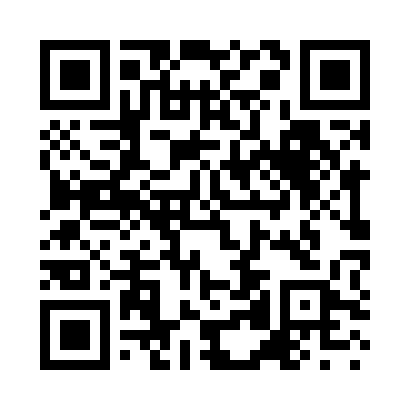 Prayer times for Neunkirchen, AustriaWed 1 May 2024 - Fri 31 May 2024High Latitude Method: Angle Based RulePrayer Calculation Method: Muslim World LeagueAsar Calculation Method: ShafiPrayer times provided by https://www.salahtimes.comDateDayFajrSunriseDhuhrAsrMaghribIsha1Wed3:305:3812:534:528:0910:082Thu3:275:3612:534:528:1010:103Fri3:245:3512:534:538:1110:134Sat3:225:3312:524:548:1310:155Sun3:195:3112:524:548:1410:176Mon3:175:3012:524:558:1510:207Tue3:145:2812:524:558:1710:228Wed3:115:2712:524:568:1810:249Thu3:095:2612:524:568:1910:2710Fri3:065:2412:524:578:2110:2911Sat3:045:2312:524:578:2210:3112Sun3:015:2112:524:578:2310:3413Mon2:585:2012:524:588:2510:3614Tue2:565:1912:524:588:2610:3915Wed2:535:1812:524:598:2710:4116Thu2:515:1612:524:598:2910:4317Fri2:485:1512:525:008:3010:4618Sat2:455:1412:525:008:3110:4819Sun2:435:1312:525:018:3210:5020Mon2:405:1212:525:018:3310:5321Tue2:385:1112:525:028:3510:5522Wed2:355:1012:525:028:3610:5823Thu2:355:0912:535:038:3711:0024Fri2:355:0812:535:038:3811:0225Sat2:345:0712:535:038:3911:0326Sun2:345:0612:535:048:4011:0427Mon2:345:0512:535:048:4111:0428Tue2:345:0412:535:058:4211:0529Wed2:335:0312:535:058:4311:0530Thu2:335:0312:535:068:4411:0631Fri2:335:0212:545:068:4511:06